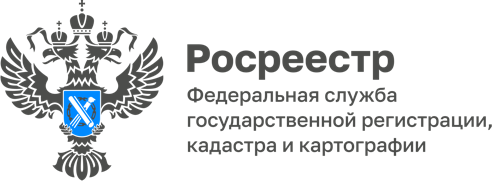 21.03.2023.Пресс-служба УправленияРосреестра по Приморскому краю+7 (423) 245-49-23, доб. 1085
25press_rosreestr@mail.ru690091, Владивосток, ул. Посьетская, д. 48Квартиры для переселенцев: регистрация – в минимальные срокиНа прошедшей неделе Приморский Росреестр зарегистрировал права Артемовского городского округа в отношении еще 8 квартир, предназначенных для переселения граждан из аварийного жилья.Новый микрорайон в центре Артема продолжает встречать новоселов, в том числе в квартиры с ремонтом и сантехникой заселяются жители бараков в границах улиц Куйбышева, Горького, Лазо. 8 семей обретут новые адреса в двух домах этого же микрорайона -  на ул. Куйбышева, 10а и ул. Горького 4а – ветхое жилье здесь постепенно полностью заменяется современными красивыми домами. Благодаря панорамному остеклению балконов, которые украшают фасады, увеличена естественная освещенность квартир, а сами дома выглядят более привлекательными. В подъездах - бесшумные лифты, во дворах – современные площадки, в квартирах - кабельное ТВ, интернет, домофон.Регистрационные действия в отношении квартир у сотрудников Артемовского межмуниципального отдела Приморского Росреестра заняли всего два рабочих дня.«Переселение людей из ветхого, аварийного жилья создает возможности для качественного развития территории, а минимальные сроки учетно-регистрационных действий в отношении новых объектов недвижимости – наш вклад в этот процесс», - отмечает заместитель руководителя Приморского Росреестра Наталья Балыш.О РосреестреФедеральная служба государственной регистрации, кадастра и картографии (Росреестр) является федеральным органом исполнительной власти, осуществляющим функции по государственной регистрации прав на недвижимое имущество и сделок с ним, по оказанию государственных услуг в сфере ведения государственного кадастра недвижимости, проведению государственного кадастрового учета недвижимого имущества, землеустройства, государственного мониторинга земель, навигационного обеспечения транспортного комплекса, а также функции по государственной кадастровой оценке, федеральному государственному надзору в области геодезии и картографии, государственному земельному надзору, надзору за деятельностью саморегулируемых организаций оценщиков, контролю деятельности саморегулируемых организаций арбитражных управляющих. Подведомственными учреждениями Росреестра являются ППК «Роскадастр» и ФГБУ «Центр геодезии, картографии и ИПД». 